لیست نیروهای آنکال شرکتهای تجهیزات پزشکی در ایام تعطیلات نوروز 1399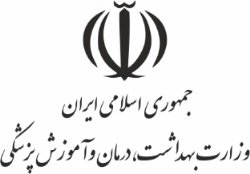 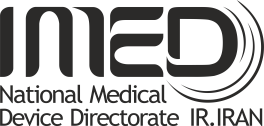 ردیفنام شرکتنام دستگاهنام کمپانی/مدل دستگاهافراد آنکالشماره تماسایام هفتهتوضیحات1اطلسینآقای مصطفی رحمتی09126115216هفته اول فروردین 991اطلسینآقای حسین محمدی09355105900هفته اول فروردین 992شایا طب ایرانیانخانم مریم زیلابی092118736013تکاپو طبمهندس طوماری0912318464903/01/99- 29/12/983تکاپو طبمهندس مظاهری0935712161211/01/98- 08/01/993تکاپو طبمهندس علمی0912413211807/01/99- 29/12/983تکاپو طبمهندس شاکرمی0912072641915/01/98- 08/01/993تکاپو طبمهندس جعفری0912713172007/01/99- 04/01/9915/01/99- 12/01/994پارس تنفسآقای مهندس فرشاد سمائی09120576657تجهیزات پزشکی4پارس تنفسآقای مهندس امین جولای09212478319تجهیزات پزشکی4پارس تنفسآقای مهندس مهدی معینی09364367688ملزومات مصرفی5محور پزشکی آسیاخانم الهام ندری091261237635محور پزشکی آسیاآقای علی دشتی09126123763ردیفنام شرکتنام دستگاهنام کمپانی/مدل دستگاهافراد آنکالشماره تماسایام هفتهتوضیحات6الکترونیک پزشکی پیشرفتهونتیلاتورHamilton Medicalآقای مهندس طوماسیان091227911646الکترونیک پزشکی پیشرفتهونتیلاتورHamilton Medicalآقای مهندس آواکیان091220299196الکترونیک پزشکی پیشرفتهونتیلاتورHamilton Medicalآقای شاه نظریان091222178846الکترونیک پزشکی پیشرفتههماتولوژیSysmexآقای مهندس پطروسیان091214328956الکترونیک پزشکی پیشرفتههماتولوژیSysmexآقای مهندس بغوزیان091260750716الکترونیک پزشکی پیشرفتههماتولوژیSysmexآقای مهندس قاراخانیان091267933236الکترونیک پزشکی پیشرفتهبیوشیمیDiruiآقای محمودی093681444926الکترونیک پزشکی پیشرفتهبیوشیمیDiruiآقای مهندس زکانی099057830547تجهیز گسترش سیناالکتروشوک و سایر بخشهای MATCآقای مهندس توکلی093637886588فرآوران همگامآقای مهندس ناصر پورمحمودیان091919860199سهند بهامین طبآقای محمدرضا باقریان091280801098849807010سهند بهساز طب جمخانم پرستو سقازاده091006010508849807411مادزیست فن آور بین المللخانم فاطمه مختاری جعفری26402289ردیفنام شرکتنام دستگاهنام کمپانی/مدل دستگاهافراد آنکالشماره تماسایام هفتهتوضیحات12نیک رهنماکارآقای مهندس براری0936423594111/01/99- 08/01/9912نیک رهنماکارآقای مهندس بازیاری0938834308503/01/99- 29/12/9812نیک رهنماکارآقای مهندس صالحی نژاد0939870777007/01/99- 04/01/9912نیک رهنماکارآقای مهندس عوض پور0901461035514/01/99- 12/01/9913نوآوران درمان اطلسسونوگرافیمهندس بهتویی0935344703311/01/99- 08/01/9913نوآوران درمان اطلسسونوگرافیمهندس کرم رضایی0936582067712/01/9913نوآوران درمان اطلسسونوگرافیمهندس شعبانی0935461014504/01/99- 01/01/9913نوآوران درمان اطلسسونوگرافیمهندس حسینی0937744676807/01/99- 05/01/9913نوآوران درمان اطلسایکس ریمهندس کتابی8853627104/01/99- 01/01/9913نوآوران درمان اطلسایکس ریمهندس دبیریان8853627108/01/99- 05/01/9913نوآوران درمان اطلسایکس ریمهندس مقدس8853627111/01/99- 08/01/9913نوآوران درمان اطلسایکس ریمهندس علیجانی8853627115/01/99- 12/01/9914ویستا سلامت تتیسآقای رامین همت زاده091910531608853490015بینا چشم تهرانآقای سیاوش قاضی0912644968215بینا چشم تهرانآقای ساسان شمس دیبا09127378828ردیفنام شرکتنام دستگاهنام کمپانی/مدل دستگاهافراد آنکالشماره تماسایام هفتهتوضیحات16مدیسا فن آورKarl Storz, GE Healthcare, BD, Chattanooga, Dr Mach, Shin Nippon, Meridian, Heine آقای مهندس محمدحسن فرزام فر0912679982916مدیسا فن آورKarl Storz, GE Healthcare, BD, Chattanooga, Dr Mach, Shin Nippon, Meridian, Heine آقای مهندس مسعود اکرمی0912720954516مدیسا فن آورKarl Storz, GE Healthcare, BD, Chattanooga, Dr Mach, Shin Nippon, Meridian, Heine آقای مهندس محمد قنادها0910759657517توسعه صنعتی الکترونیکآقای مهندس محمدتقی محمودآبادی0912211593917توسعه صنعتی الکترونیکآقای مهندس مهدی محمودآبادی0912202413617توسعه صنعتی الکترونیکخانم مهندس مهسا آقازاده0990431776117توسعه صنعتی الکترونیکآقای مهندس مهدی جزءدره0912086098117توسعه صنعتی الکترونیکآقای مهندس میلاد آب نیکی0901298926917توسعه صنعتی الکترونیکآقای مهندس میلاد قاسمیان0910848934617توسعه صنعتی الکترونیکخانم مهندس کیانا کارگر0919124519618رایمند رادMAQUETآقای مهندس طراحی0912197080318رایمند رادFUKUDA DENSHIآقای مهندس صدیقیان0912778386918رایمند رادATOMآقای مهندس توانا0912061688018رایمند رادMAQUETآقای مهندس خوش ضمیر09169652106ردیفنام شرکتنام دستگاهنام کمپانی/مدل دستگاهافراد آنکالشماره تماسایام هفتهتوضیحات19مدوی طب پویان(مدجوی)آقای رضا چمن تاج0912940437805/01/9919مدوی طب پویان(مدجوی)خانم سولماز یوسفی0912676406905/01/9919مدوی طب پویان(مدجوی)آقای محمد اینانلو0912788987005/01/9919مدوی طب پویان(مدجوی)آقای ابراهیم بیات0912940438106/01/9919مدوی طب پویان(مدجوی)خانم سولماز یوسفی0912676406906/01/9919مدوی طب پویان(مدجوی)آقای محمد اینانلو0912788987006/01/9919مدوی طب پویان(مدجوی)خانم فرشته قلی زاده0912940437909/01/9919مدوی طب پویان(مدجوی)خانم سولماز یوسفی0912676406909/01/9919مدوی طب پویان(مدجوی)آقای محمد اینانلو0912788987009/01/9919مدوی طب پویان(مدجوی)خانم آزاده اصانلو0912940438010/01/9919مدوی طب پویان(مدجوی)خانم سولماز یوسفی0912676406910/01/9919مدوی طب پویان(مدجوی)آقای حسن بصیری نیا0912880492810/01/9919مدوی طب پویان(مدجوی)آقای بابک شریفی0912940438211/01/9919مدوی طب پویان(مدجوی)خانم سولماز یوسفی0912676406911/01/9919مدوی طب پویان(مدجوی)آقای حسن بصیری نیا0912880492811/01/9920تحلیل سیستم پرتورادیوگرافیDK Medical Systemsآقای مهندس محمودرضا غفاری محلاتی88905867ردیفنام شرکتنام دستگاهنام کمپانی/مدل دستگاهافراد آنکالشماره تماسایام هفتهتوضیحات21تجهیزات پزشکی پیشرفتهسی تی اسکن-آقای محمد صادقی مهر0912383842416/01/99- 01/01/99معاونت سرویس:آقای علی مخصوص 09123838424خانم فاطمه جلیلی 0921275072921تجهیزات پزشکی پیشرفتهسی تی اسکن-آقای علیرضا الوندی0912615880816/01/99- 01/01/99معاونت سرویس:آقای علی مخصوص 09123838424خانم فاطمه جلیلی 0921275072921تجهیزات پزشکی پیشرفتهسی تی اسکن-آقای کیوان علیمحمدی0912664020716/01/99- 01/01/99معاونت سرویس:آقای علی مخصوص 09123838424خانم فاطمه جلیلی 0921275072921تجهیزات پزشکی پیشرفتهآنژیوگرافی-آقای نعمت اله  بهرامی0912563046716/01/99- 01/01/99معاونت سرویس:آقای علی مخصوص 09123838424خانم فاطمه جلیلی 0921275072921تجهیزات پزشکی پیشرفتهآنژیوگرافی-آقای پوریا سرلک0912372715316/01/99- 01/01/99معاونت سرویس:آقای علی مخصوص 09123838424خانم فاطمه جلیلی 0921275072921تجهیزات پزشکی پیشرفتهام آرآی-آقای مهدی مرسلی0912383842416/01/99- 01/01/99معاونت سرویس:آقای علی مخصوص 09123838424خانم فاطمه جلیلی 0921275072921تجهیزات پزشکی پیشرفتهام آرآی-آقای مجید علیپور0912694960116/01/99- 01/01/99معاونت سرویس:آقای علی مخصوص 09123838424خانم فاطمه جلیلی 0921275072921تجهیزات پزشکی پیشرفتهام آرآی-آقای شهرام بهره مند0912195052116/01/99- 01/01/99معاونت سرویس:آقای علی مخصوص 09123838424خانم فاطمه جلیلی 0921275072921تجهیزات پزشکی پیشرفتهام آرآی-آقای محمد اشراف زاده0912940637116/01/99- 01/01/99معاونت سرویس:آقای علی مخصوص 09123838424خانم فاطمه جلیلی 0921275072921تجهیزات پزشکی پیشرفتهاولتراسوند-آقای کوروش فتحیان0912509373416/01/99- 01/01/99معاونت سرویس:آقای علی مخصوص 09123838424خانم فاطمه جلیلی 0921275072921تجهیزات پزشکی پیشرفتهاولتراسوند-آقای سورنا صعیدی091316774116/01/99- 01/01/99معاونت سرویس:آقای علی مخصوص 09123838424خانم فاطمه جلیلی 0921275072921تجهیزات پزشکی پیشرفتهاولتراسوند-آقای توماس آواکیان0912243022616/01/99- 01/01/99معاونت سرویس:آقای علی مخصوص 09123838424خانم فاطمه جلیلی 0921275072921تجهیزات پزشکی پیشرفتهاولتراسوند-آقای بهرام زرگر0936376552516/01/99- 01/01/99معاونت سرویس:آقای علی مخصوص 09123838424خانم فاطمه جلیلی 0921275072921تجهیزات پزشکی پیشرفتهپزشکی هسته ایآقای پرهام غفاریان0912427975016/01/99- 01/01/99معاونت سرویس:آقای علی مخصوص 09123838424خانم فاطمه جلیلی 0921275072921تجهیزات پزشکی پیشرفتهپزشکی هسته ایآقای فرزاد درویشی0918334074216/01/99- 01/01/99معاونت سرویس:آقای علی مخصوص 09123838424خانم فاطمه جلیلی 0921275072921تجهیزات پزشکی پیشرفتهپزشکی هسته ایآقای مجتبی رضایی نسب0912564933216/01/98- 01/01/98معاونت سرویس:آقای علی مخصوص 09123838424خانم فاطمه جلیلی 09212750729ردیفنام شرکتنام دستگاهنام کمپانی/مدل دستگاهافراد آنکالشماره تماسایام هفتهتوضیحات22خدمات پزشکی دوستان نیکمهدی نجاری0912843017522خدمات پزشکی دوستان نیکمهدی شکرزاد0919527103023کیمیای عافیتآقای مهندس آقامیری 0933516915623کیمیای عافیتآقای مهندس امیرحسین سلیمانی0912234806623کیمیای عافیتآقای مهندس علیرضا شب زنده دار0913161271123کیمیای عافیتآقای قاسم کولیوند0919774793023کیمیای عافیتآقای مهندس اکبر امینی0912210717524نواتیس طبدیالیز و ROBellcoنصرت الله راسخی0912310194624نواتیس طبدیالیز و ROBellcoشاهین رستمی0912915064824نواتیس طبدیالیز و ROBellcoحسین اعرفی0935360831024نواتیس طبدیالیز و ROBellcoسینا سلیم زاده0910975073124نواتیس طبدیالیز و ROBellcoمحمود افلاکی0912945664724نواتیس طبدیالیز و ROBellcoعباس قاسمی0939327770224نواتیس طبدیالیز و ROBellcoعلیرضا فلاحی09125144944ردیفنام شرکتنام دستگاهنام کمپانی/مدل دستگاهافراد آنکالشماره تماسایام هفتهتوضیحات25شفا شمس ایرانیانآقای پرویز واحدی0912363019025شفا شمس ایرانیانآقای مهدی شیرزاده0912606992925شفا شمس ایرانیانآقای جانباز وطن0912544788525شفا شمس ایرانیانآقای مهدی زهره0912722734126تهران فوکامهندس سعیدی0912075493526تهران فوکامهندس صمیمی0912813703126تهران فوکامهندس جبارزاده0912084046526تهران فوکامهندس آشوری0912075495126تهران فوکامهندس فرجیان زاده0912075493627واران پرتو درمانمحمدرضا کاظمی09124820071مهندس سرویس27واران پرتو درمانسجاد حیدری09394959656مهندس سرویس27واران پرتو درمانهادی سلیمانی09149221231کارمند پشتیبانی27واران پرتو درمانیوسف جوانبخت09124733598کارمند پشتیبانیردیفنام شرکتنام دستگاهنام کمپانی/مدل دستگاهافراد آنکالشماره تماسایام هفتهتوضیحات28اقلیم دانشآقای مهندس پیرانی091292397103- 66962131شماره تلگرام و واتساپ شرکت: 0902300505628اقلیم دانشآقای مهندس بوالحسنی091292397113- 66962131شماره تلگرام و واتساپ شرکت: 0902300505628اقلیم دانشخانم مهندس مرادی091292397123- 66962131شماره تلگرام و واتساپ شرکت: 0902300505628اقلیم دانشآقای مهندس جعفری091292397133- 66962131شماره تلگرام و واتساپ شرکت: 0902300505628اقلیم دانشخانم مهندس اسماعیلی091292397143- 66962131شماره تلگرام و واتساپ شرکت: 0902300505628اقلیم دانشآقای مهندس کاشف091292397153- 66962131شماره تلگرام و واتساپ شرکت: 0902300505628اقلیم دانشآقای سلطانی091292397163- 66962131شماره تلگرام و واتساپ شرکت: 0902300505628اقلیم دانشآقای مهندس مرادی091292397163- 66962131شماره تلگرام و واتساپ شرکت: 0902300505628اقلیم دانشآقای مهندس خوئینی091292353703- 66962131شماره تلگرام و واتساپ شرکت: 0902300505629پیک دارو توسعهخانم محبوبه رمضانیان0912812780429پیک دارو توسعهآقای مونا اقبال نژاد0912643347429پیک دارو توسعهآقای حمید شکری0912333416030مهندسی پزشکی تابان طب پارسهخانم الناز زنگنه کرمانشاهی 09195653517خدمات پس از فروش30مهندسی پزشکی تابان طب پارسهآقای محمد آرش ارجمند09195653515خدمات پس از فروش30مهندسی پزشکی تابان طب پارسهآقای امید درویش زاده09354287549تامین وسایل مصرفی31آرتا مدیسه طباستریل پلاسماAdvanced Sterizilation Products(Johnson & Johnson)آقای حسن قبادی0912321558931آرتا مدیسه طباستریل پلاسماAdvanced Sterizilation Products(Johnson & Johnson)آقای میثم سرلک0912767923131آرتا مدیسه طباستریل پلاسماAdvanced Sterizilation Products(Johnson & Johnson)آقای پویا پورعبداله فرشچی09124040780ردیفنام شرکتنام دستگاهنام کمپانی/مدل دستگاهافراد آنکالشماره تماسایام هفتهتوضیحات32ساخت وسایل پزشکی ایران(سوپا)آقای مهندس حسام09125504585مدیر خدمات پس از فروش32ساخت وسایل پزشکی ایران(سوپا)آقای دکتر رفتاری09121306694مدیرکل فروش شرکت32ساخت وسایل پزشکی ایران(سوپا)آقای مهندس اله بداشتی09127679680معاونت فروش شرکت32ساخت وسایل پزشکی ایران(سوپا)آقای مهندس جوانشیر09121085597قائم مقام مدیرعامل32ساخت وسایل پزشکی ایران(سوپا)آقای تسلیمی09122542633تهران32ساخت وسایل پزشکی ایران(سوپا)خانم حسینلو09388210077تهران32ساخت وسایل پزشکی ایران(سوپا)خانم جوانشیر09113344487رشتشعبه شمال32ساخت وسایل پزشکی ایران(سوپا)آقای مدافعی09149163726تبریزشعبه شمال غرب32ساخت وسایل پزشکی ایران(سوپا)آقای موسوی09144470424ارومیهشعبه شمال غرب32ساخت وسایل پزشکی ایران(سوپا)آقای خلیلی09371597053خراسانشعبه شرق32ساخت وسایل پزشکی ایران(سوپا)خانم ناظری09139926806کرمانشعبه جنوب32ساخت وسایل پزشکی ایران(سوپا)خانم جمشیدی09125553037اهوازشعبه جنوب32ساخت وسایل پزشکی ایران(سوپا)خانم سیمیاری09127836585زنجان و قزوینشعبه مرکزی32ساخت وسایل پزشکی ایران(سوپا)خانم اسدزاده09367832114کرمانشاه، سنندج، همدانشعبه غرب و جنوب غربی33تپاکتصویربرداریKonica Minoltaآقای مهندس کرد0912846001403/01/99- 02/01/99- 29/12/98775041417750033333تپاکتصویربرداریKonica Minoltaآقای مهندس طلیم خانی0912846001507/01/99- 04/01/99775041417750033333تپاکتصویربرداریKonica Minoltaآقای مهندس نیاستی0912846001714/01/99- 12/01/997750414177500333ردیفنام شرکتنام دستگاهنام کمپانی/مدل دستگاهافراد آنکالشماره تماسایام هفتهتوضیحات34تجهیزات پزشکی پارسسی تی اسکنآقای مهندس وحدانی پور09124944255مدیریت شرکت: 09123227226شماره واتس آپ شرکت جهت ارسال درخواست: 0937248959734تجهیزات پزشکی پارسسی تی اسکنآقای مهندس سیدجعفر ارفعی09121594336مدیریت شرکت: 09123227226شماره واتس آپ شرکت جهت ارسال درخواست: 0937248959734تجهیزات پزشکی پارسسی تی اسکنآقای مهندس مهرداد متین فر09122272102مدیریت شرکت: 09123227226شماره واتس آپ شرکت جهت ارسال درخواست: 0937248959734تجهیزات پزشکی پارسآنژیوگرافیآقای مهندس سیدجعفر ارفعی09121594336مدیریت شرکت: 09123227226شماره واتس آپ شرکت جهت ارسال درخواست: 0937248959734تجهیزات پزشکی پارسرادیولوژی/فلوروسکوپی/موبیل/سی آرم اتاق عملآقای مهندس ملک احمدی09123204690مدیریت شرکت: 09123227226شماره واتس آپ شرکت جهت ارسال درخواست: 0937248959734تجهیزات پزشکی پارسMRIآقای مهندس رحیمی09126005482مدیریت شرکت: 09123227226شماره واتس آپ شرکت جهت ارسال درخواست: 0937248959734تجهیزات پزشکی پارسسونوگرافی و اکوکاردیوگرافیآقای مهندس صابر09123732248مدیریت شرکت: 09123227226شماره واتس آپ شرکت جهت ارسال درخواست: 0937248959734تجهیزات پزشکی پارسسونوگرافی و اکوکاردیوگرافیآقای مهندس جامی09379047374مدیریت شرکت: 09123227226شماره واتس آپ شرکت جهت ارسال درخواست: 0937248959734تجهیزات پزشکی پارسسونوگرافی و اکوکاردیوگرافیخانم مهندس بیگلری09125848751مدیریت شرکت: 09123227226شماره واتس آپ شرکت جهت ارسال درخواست: 0937248959735فرا طب جراحآقای حسین میرزازاده09122372006مسئول فنی35فرا طب جراحخانم فاطمه شیدائی09125167313مدیربازرگانی35فرا طب جراحخانم مرضیه افشار09125139687مسئول انبار35فرا طب جراحآقای حمیدرضا عبدی09126217265کارمند انبار36فناوری طب پیشرفتهامیرخبازی09123435871ردیفنام شرکتنام دستگاهنام کمپانی/مدل دستگاهافراد آنکالشماره تماسایام هفتهتوضیحات37تدا (تدارکات درمان التیام)همودیالیزJMSآقای مهندس آشتیانی0912538252729/12/9823- 7765421637تدا (تدارکات درمان التیام)همودیالیزJMSآقای مهندس ثنایی0937294380302/01/9923- 7765421637تدا (تدارکات درمان التیام)همودیالیزJMSخانم مهندس پریزاد0919395707403/01/9923- 7765421637تدا (تدارکات درمان التیام)همودیالیزJMSآقای مهندس اردلانی0919597205104/01/9923- 7765421637تدا (تدارکات درمان التیام)همودیالیزJMSآقای مهندس صابری0912475475007/01/99- 13/01/9923- 7765421637تدا (تدارکات درمان التیام)همودیالیزJMSآقای مهندس قدرتی0912418756512/01/9923- 7765421637تدا (تدارکات درمان التیام)همودیالیزJMSآقای مهندس فیض آقایی0921636800214/01/9923- 7765421638فنون طب فرتاکآقای محمدعلی کواکبی0912795710238فنون طب فرتاکآقای بهنام جاریانی0935428822538فنون طب فرتاکخانم سولماز محبی0903916657939تن آسا طب نوینآقای شایان باقری0936262721603/01/99- 29/12/98هات لاین شرکت: 0919592508039تن آسا طب نوینآقای سعید صادقی0912640874807/01/99- 04/01/99هات لاین شرکت: 0919592508039تن آسا طب نوینخانم مریم صمدی0912427626811/01/99- 08/01/99هات لاین شرکت: 0919592508039تن آسا طب نوینآقای علی عزیزی فر0918537938015/01/99- 12/01/99هات لاین شرکت: 0919592508040تابان مداوا طب آریاآقای محمد شریفی0912211782841سرآمد طب پارایهآقای دکتر عباسپور0912186508241سرآمد طب پارایهآقای مهندس عباسپور09129499795ردیفنام شرکتنام دستگاهنام کمپانی/مدل دستگاهافراد آنکالشماره تماسایام هفتهتوضیحات42توسعه تجهیزات پزشکی ایرانیانآقای حسنعلی صانعی0912154890742توسعه تجهیزات پزشکی ایرانیانخانم انسیه افشاری0912324267243احیا درمان پیشرفتهتصویربرداریشماره تماس هات لاین0912013986943احیا درمان پیشرفتهتصویربرداریآقایان اکرامی، سعادت نیا، عسکری، الویری، مهدوی،  قرقچیان09124978606091206580180912723532915/01/99- 29/12/9843احیا درمان پیشرفتهدستگاههای جنرالشماره تماس هات لاین0921456077243احیا درمان پیشرفتهدستگاههای جنرالآقای انصاری، مرزانی091204705420912735153215/01/99- 29/12/98شعبه تهران43احیا درمان پیشرفتهدستگاههای جنرالآقایان مصححی، حبیبیان، اخلاقی نژاد09154003598093536553110915400359915/01/99- 29/12/98شعبه خراسان43احیا درمان پیشرفتهدستگاههای جنرالآقای صلاحی0991200179904/01/99- 29/12/98شعبه شیراز43احیا درمان پیشرفتهدستگاههای جنرالآقای مردانلو0917567804915/01/99- 08/01/99شعبه شیراز43احیا درمان پیشرفتهدستگاههای جنرالآقای عطایی09120198637شعبه خوزستان44تری مدآقای منصور اطهاری0912119328844ایکس ری ایرانآقای عباس ستارزاده0912101881444نوآوران حکیمآقای عباس ستارزاده09121018814ردیفنام شرکتنام دستگاهنام کمپانی/مدل دستگاهافراد آنکالشماره تماسایام هفتهتوضیحات45آراد هیوا طبماشین بیهوشی، ونتیلاتورآقای مجید پالش0912595460546جهان قلبآقای مهندس سید صالح احمدی ابهری0912249043246جهان قلبخانم مهندس سمیه نادعلیزاده0912608197646جهان قلبخانم مهندس مریم محمودی0912148652547پدرام طب بندرآقای عبداله عامری0917361102348پویا فارمد فامآقای سهند مسعودی0912513340948پویا فارمد فامخانم فاطمه حبیبی0902957054749شیماپرتوسی تی اسکنآقای بهرام ایزدی0912826727449شیماپرتورادیولوژی-آنژیوگرافی- سونوگرافی- سی آرم اتاق عمل- فلوروسکوپیآقای کیومرث صبوحی مقدم0912307812749شیماپرتورادیولوژی- آنژیوگرافی- سونوگرافی- سی آرم اتاق عمل- فلوروسکوپیآقای میرمحمد سید نوری0911335227349شیماپرتورادیولوژی- فلوروسکوپیآقای بهروز آسایی0912349973449شیماپرتورادیولوژیآقای افشین نصیری0912826727549شیماپرتورادیولوژیآقای محسن طباطبایی0912105097150آپادانا تکآقای مهندس صادق منتظرزاده09121245827ردیفنام شرکتنام دستگاهنام کمپانی/مدل دستگاهافراد آنکالشماره تماسایام هفتهتوضیحات51آویژه طب پارسینآقای مهندس وحید اثنی عشری0912315038952فرما طبآقای امید خلفی0912930978052فرما طبآقای رضا اجلالی0912930978452فرما طبآقای هادی فلاح پور0912930978152فرما طبآقای محسن پورموسوی0912930978352فرما طبآقای مهدی رنجبر0919412775252فرما طبآقای چمران سلامی0921606129752فرما طبآقای تودیک توروسیان0919412775153تجهیز گسترش سیناآقای مهندس توکلی0936378865804/01/99- 01/01/9915/01/99- 12/01/9953تجهیز گسترش سیناآقای مهندس براتی0912734551508/01/99- 05/01/9953تجهیز گسترش سیناآقای مهندس غلامی0912408764511/01/99- 09/01/9954مهندسی طب داخلی پیشروآقای محسن میرزایی0912075863905/01/99شماره تماس شرکت: 7288300054مهندسی طب داخلی پیشروآقای سینا صادقی0914929305806/01/99شماره تماس شرکت: 7288300054مهندسی طب داخلی پیشروآقای سید مهدی موسوی برنا0912075864910/01/99- 09/01/99شماره تماس شرکت: 7288300054مهندسی طب داخلی پیشروآقای آرش خلیلی خسروشاهی0912934274311/01/99شماره تماس شرکت: 72883000ردیفنام شرکتنام دستگاهنام کمپانی/مدل دستگاهافراد آنکالشماره تماسایام هفتهتوضیحات55پویندگان راه سعادت09121977157استان تهراناستان تهران55پویندگان راه سعادت09144550871استان اردبیلاستان اردبیل55پویندگان راه سعادت09139091962استان اصفهاناستان اصفهان55پویندگان راه سعادت09129306339استان البرزاستان البرز55پویندگان راه سعادت09144013947استان آذربایجان شرقیاستان آذربایجان شرقی55پویندگان راه سعادت09141651852استان آذربایجان غربیاستان آذربایجان غربی55پویندگان راه سعادت09177750147استان بوشهراستان بوشهر55پویندگان راه سعادت09151649338استانهای خراسان جنوبی و رضویاستانهای خراسان جنوبی و رضوی55پویندگان راه سعادت0915317828909151589689استانهای خراسان شمالی و رضویاستانهای خراسان شمالی و رضوی55پویندگان راه سعادت0916310181109163212689استان خوزستاناستان خوزستان55پویندگان راه سعادت09125425156استان زنجاناستان زنجان55پویندگان راه سعادت09188800720استان کردستاناستان کردستان55پویندگان راه سعادت0917712540609171898653استانهای فارس و کهگیلویه و بویراحمداستانهای فارس و کهگیلویه و بویراحمد55پویندگان راه سعادت09128830885استان قزویناستان قزوینردیفنام شرکتنام دستگاهنام کمپانی/مدل دستگاهافراد آنکالشماره تماسایام هفتهتوضیحات55پویندگان راه سعادت09127476030استان قماستان قم55پویندگان راه سعادت09183934597استان مرکزیاستان مرکزی55پویندگان راه سعادت0913441578209133875146استان کرماناستان کرمان55پویندگان راه سعادت09183864408استان کرمانشاهاستان کرمانشاه55پویندگان راه سعادت09113702633استان گلستاناستان گلستان55پویندگان راه سعادت0911247182009113931031استان گیلاناستان گیلان55پویندگان راه سعادت09163677689استان لرستاناستان لرستان55پویندگان راه سعادت09112584590استان مازندراناستان مازندران55پویندگان راه سعادت09171570031استان هرمزگاناستان هرمزگان55پویندگان راه سعادت09188085351استان همداناستان همدان55پویندگان راه سعادت09133587976استان یزداستان یزد55پویندگان راه سعادت09155486058استان سیستان و بلوچستاناستان سیستان و بلوچستان55پویندگان راه سعادت09120831019استان سمناناستان سمنانردیفنام شرکتنام دستگاهنام کمپانی/مدل دستگاهافراد آنکالشماره تماسایام هفتهتوضیحات56تاوسگالROکالیگان و یوروتکنیکآقای طالعی0901802244507/01/99- 29/12/98سرپرست خدمات پس از فروش: آقای بابازادگان 09126070109مسئول فنی: 0912818564256تاوسگالROکالیگان و یوروتکنیکآقای کاظمی0901802244307/01/99- 29/12/98سرپرست خدمات پس از فروش: آقای بابازادگان 09126070109مسئول فنی: 0912818564256تاوسگالROکالیگان و یوروتکنیکآقای وظیفه0901802244807/01/99- 29/12/98سرپرست خدمات پس از فروش: آقای بابازادگان 09126070109مسئول فنی: 0912818564256تاوسگالROکالیگان و یوروتکنیکآقای رضایی0901802245207/01/99- 29/12/98سرپرست خدمات پس از فروش: آقای بابازادگان 09126070109مسئول فنی: 0912818564256تاوسگالROکالیگان و یوروتکنیکآقای نوری0901802245307/01/99- 29/12/98سرپرست خدمات پس از فروش: آقای بابازادگان 09126070109مسئول فنی: 0912818564256تاوسگالROکالیگان و یوروتکنیکآقای پارسازاده0901802245107/01/99- 29/12/98سرپرست خدمات پس از فروش: آقای بابازادگان 09126070109مسئول فنی: 0912818564256تاوسگالROکالیگان و یوروتکنیکآقای مختاری نیا0901802244515/01/99- 08/01/99سرپرست خدمات پس از فروش: آقای بابازادگان 09126070109مسئول فنی: 0912818564256تاوسگالROکالیگان و یوروتکنیکآقای وظیفه0901802244815/01/99- 08/01/99سرپرست خدمات پس از فروش: آقای بابازادگان 09126070109مسئول فنی: 0912818564256تاوسگالROکالیگان و یوروتکنیکآقای رضایی0901802245215/01/99- 08/01/99سرپرست خدمات پس از فروش: آقای بابازادگان 09126070109مسئول فنی: 0912818564256تاوسگالROکالیگان و یوروتکنیکآقای باقری0901802246215/01/99- 08/01/99سرپرست خدمات پس از فروش: آقای بابازادگان 09126070109مسئول فنی: 0912818564257سنا طب جراحآقای ایرج حسن زاده نمین0912409568457سنا طب جراحآقای یعقوب راهنورد0912550028458زهیر گستر امینآقای ابراهیم اسدی0912794139359فرا طب اعصارآقای میلاد ساجدی فرد0912254898259فرا طب اعصارآقای مجتبی شوکتی0912032221860مرهم رازیآقای دکتر محسن رحمانی0912250903060مرهم رازیخانم مرضیه مرادی09122859652ردیفنام شرکتنام دستگاهنام کمپانی/مدل دستگاهافراد آنکالشماره تماسایام هفتهتوضیحات61ابزار طب آسمانMRIآقای حامد نادری0919469280061ابزار طب آسمانMRIآقای امیر محمدی0912533495461ابزار طب آسمانMRIآقای علی کاظم پور0911138660261ابزار طب آسمانMRIآقای مجید یوسف نژآد0915755678161ابزار طب آسمانMRIآقای روزبه رسته0911184019761ابزار طب آسمانرادیولوژی و X-rayآقای پویا سلطانی0912430913761ابزار طب آسمانرادیولوژی و X-rayآقای محمد محمودیان0937114590962مهر آتی درمان آفاقآقای مجید تشکری0912151581062مهر آتی درمان آفاقآقای حمید تشکری0912257753763تجهیزات پزشکی پارس معراجآقای بهمن حسن زاده0912739055364نیما پویش طبآقای مهندس احمدی0912115567064نیما پویش طبآقای درویش0912895641564نیما پویش طبآقای اسدی0919322472665یوتاب مد ویژنالکتروشوکPhysio-Controlآقای محسن سمیعی0912234831765یوتاب مد ویژنالکتروشوکPhysio-Controlآقای آرمین کریمی0912244091265یوتاب مد ویژنالکتروشوکPhysio-Controlآقای علیرضا عرب زاده09125788191ردیفنام شرکتنام دستگاهنام کمپانی/مدل دستگاهافراد آنکالشماره تماسایام هفتهتوضیحات66پویش درمان گستر کاسپینآقای مهندس اسدی093990790040915907900466پویش درمان گستر کاسپینآقای مهندس ستاره0935407279966پویش درمان گستر کاسپینآقای مهندس قاسملو0990383402666پویش درمان گستر کاسپینآقای مهندس سلیمانزاده093997076650915665015266پویش درمان گستر کاسپینآقای مهندس مهدوی0912226826466پویش درمان گستر کاسپینآقای حق گویان0939201445167آریان تندرست طبآقای مهندس عبدالکریم حاج محمد رفیع0912815935068تسنیم گسترآقای سید علی احمدی0912114621268تسنیم گسترآقای سید پرهام احمدی0912697199769ایده آل تشخیص آتیهخانم مهتاب السادات رضوی0919114689770شبکه تشخیص آزمایشگاهی سامان تجهیز نورآقای امیررضا شادفر0912493468271طبستان گستر0903053289671طبستان گستر09128336134ردیفنام شرکتنام دستگاهنام کمپانی/مدل دستگاهافراد آنکالشماره تماسایام هفتهتوضیحات72کار و اندیشهآقای امید فروزمند09128267740مازندران، گیلان، خوزستان، بوشهر، هرمزگان، سمنان، تهران، گلستان، کردستان72کار و اندیشهآقای بهروز امین09163411614خوزستان، بوشهر72کار و اندیشهآقای وحید جابری09109278099سمنان72کار و اندیشهآقای نعمت الله رستمی09118739910گلستان72کار و اندیشهآقای محمدعلی صدیقی09193087724مازندران، گیلان72کار و اندیشهآقای مهرداد خیری09126351637کهگیلویه و بویراحمد، لرستان، مرکزی، چهارمحال و بختیاری72کار و اندیشهآقای رستم آقایی09359913380کهگیلویه و بویراحمد، لرستان، مرکزی، چهارمحال و بختیاری72کار و اندیشهآقای نواب شهنواز09037882187خراسان شمالی، خراسان رضوی، خراسان جنوبی72کار و اندیشهآقای مصطفی درخشانی09376566271خراسان شمالی، خراسان رضوی، خراسان جنوبی72کار و اندیشهآقای محمد قربان نژاد09357362909خراسان شمالی، خراسان رضوی، خراسان جنوبی72کار و اندیشهآقای محمدرضا شعیبی09144396673آذربایجان شرقی، آذربایجان غربی، اردبیل72کار و اندیشهآقای افشین رحمدل09144473102آذربایجان شرقی، آذربایجان غربی، اردبیل72کار و اندیشهآقای توحید بیضاء قلقاچی09141884692آذربایجان شرقی، آذربایجان غربی، اردبیل72کار و اندیشهآقای احسان رمضانی09171264793فارسردیفنام شرکتنام دستگاهنام کمپانی/مدل دستگاهافراد آنکالشماره تماسایام هفتهتوضیحات72کار و اندیشهآقای علی کریمی09132187558اصفهان، یزد، قم72کار و اندیشهآقای حسین کریمی09390678197اصفهان، یزد، قم72کار و اندیشهآقای علی مجیدزاده09121777597هماهنگی تلفنیآذربایجان شرقی، آذربایجان غربی، اردبیل، فارس، اصفهان، ایلام، یزد، قم، کرمان، قزوین، زنجان72کار و اندیشهآقای اشکان تصدی09128598983خراسان رضوی، زنجان، کرمان، قزوین72کار و اندیشهآقای محمدرسول تعشق09125883661هرمزگان، کردستان، ایلام، کرمانشاه72کار و اندیشهآقای مسعود سفیدی09122054631مشاوره تلفنی تمام استانها73آوان نوش داروخانم سمیه جعفرپور093754470414 روز اول فروردین9973آوان نوش داروآقای علی خلیل ارجمندی091945864814 روز دوم فروردین 9973آوان نوش داروخانم مرجان نصیروند091260696174 روز سوم فروردین9973آوان نوش داروآقای هاشم آکو091948523904 روز چهارم فروردین9973آوان نوش داروآقای سیدباقر دریاباری0912544881473آوان نوش داروآقای امید قنبری09126307084ردیفنام شرکتنام دستگاهنام کمپانی/مدل دستگاهافراد آنکالشماره تماسایام هفتهتوضیحات74گروه آرمان رویان عصرآقای عباس ناظری0912175984575بی ان امآقای حمیدرضا دهستانی0912419519475بی ان امآقای علیرضا پیشداد0912549093375بی ان امآقای سید کسری مرتضوی0912630254376طب آریا نیکانخانم آبسالان0912113809476پدیده درمان تکسانخانم آبسالان0912113809477سلامت طب آروینآقای کامران خسروی0912303575277سلامت طب آروینخانم پرتوی0912280147978نورآسمانآقای رضا بیات0919172139278نورآسمانآقای حمید پارسه0912313562579آریا حکیمآقای احسان مرادی دالوند0912159439980ابزار طب پویاآقای حسام حاتمی0912230760787700780مدیر فروش و مدیر خدمات پس از فروش81عطا طب نوینآقای آرش یوسف نیا09121150760ردیفنام شرکتنام دستگاهنام کمپانی/مدل دستگاهافراد آنکالشماره تماسایام هفتهتوضیحات82نبض پزشکی آیندهآقای مهندس افزونی09163476165مدیر خدمات پس از فروش82نبض پزشکی آیندهآقای مهندس قاسمی09123367483مدیر خدمات پس از فروش82نبض پزشکی آیندهخانم مهندس صاریخانی09143147526مدیر خدمات پس از فروش82نبض پزشکی آیندهآقای مهندس نیلچی09128687895مدیر خدمات پس از فروش82نبض پزشکی آیندهآقای جعفری09123061748مدیر فروش83یزد سرنگآقای علیرضا معین الدین091335169140353522667783یزد سرنگآقای سیدعلی میرچناری09131563499035382233784طب و تجهیز بقراطآقای علی اکبر صادقی توران پشتی093543636216657698285پرژیانآقای حسام الدین فرشاد09198888646مدیر داخلی85پرژیانخانم لیلا قسمت پور09126270670مدیر بازرگانی86آتا سنجش طبآقای مهراد پارنج091217246978849807287دانوش طب رابینآقای علیرضا رحیم حلاج سیچانی0913128227288928181مدیرفروشردیفنام شرکتنام دستگاهنام کمپانی/مدل دستگاهافراد آنکالشماره تماسایام هفتهتوضیحات88ماورای فنون عصرآندوسکوپیآقای مهندس مهدی نوری زاده0912958314688ماورای فنون عصرونتیلاتورآقای مهندس مجید رضایی زاده0912520861088ماورای فنون عصرسونوگرافیخانم هما بنی آدم دریاسری0919530649688ماورای فنون عصرتنفسیخانم سمانه سیر0912493108088ماورای فنون عصرگوارش0912958315288ماورای فنون عصرارولوژیآقای برهان تشویقی0912957920688ماورای فنون عصرارولوژیآقای ایمان کار صدیقی0936220742288ماورای فنون عصرخدمات پس از فروش و سرویسآقای آرش روستائیان0912958314688ماورای فنون عصرخدمات پس از فروش و سرویسآقای محمد حنیف نژاد0912337981989سپاهان سامعآقای امانی0912127447789سپاهان سامعخانم شهابی0937559593290فنون آزمایشگاهیدستگاه بیهوشیآقای مهندس ذهنی0930549223590فنون آزمایشگاهیدستگاه ونتیلاتورخانم مهندس امیری0930269113791ارکان سلامت مهرخانم مهندس سعادت0991270256391ارکان سلامت مهرآقای مهندس رسولی09122494101ردیفنام شرکتنام دستگاهنام کمپانی/مدل دستگاهافراد آنکالشماره تماسایام هفتهتوضیحات92پیشرو تشخیص فردآورآقای امیر جهانشاه09122452965پشتیبانی فنی92پیشرو تشخیص فردآورآقای آرین رحیمی09124787428پشتیبانی فنی92پیشرو تشخیص فردآورخانم مریم مهری09122992163فروش92پیشرو تشخیص فردآورآقای کیانوش ساوجی09120183779توزیع92پیشرو تشخیص فردآورآقای کیوان پاشایی09199907041توزیع92پیشرو تشخیص فردآورآقای احمد شعبانی09121991594اجرایی92پیشرو تشخیص فردآورآقای مجید کربلایی09373921153بازرگانی93نگین گستر طبآقای ناصر شهسوار حقیقی09123071194مدیرعامل93نگین گستر طبآقای غلامرضا عباسی09121892538مدیر اجرایی94واران پرتو درمانآقای حسین همایی0912234274188538226مدیر فنی94واران پرتو درمانآقای محمد رضا کاظمی0912482007188538226مهندس سرویس94واران پرتو درمانآقای سجاد حیدری0939495965688538226مهندس سرویس94واران پرتو درمانآقای یوسف جوانبخت0912473359888538226کارمند پشتیبانی94واران پرتو درمانآقای هادی سلیمانی0914922123188538226کارمند پشتیبانی95اشتودکارآقای مهندس حسین فرخ دوست0912120616022236791مدیر خدمات پس از فروش95اشتودکارآقای مهندس نیما خلج09121250468مدیر فروش95اشتودکارخانم مهندس گلاویژ سپه دژ09120751923ردیفنام شرکتنام دستگاهنام کمپانی/مدل دستگاهافراد آنکالشماره تماسایام هفتهتوضیحات96صنایع پایامد الکترونیکآقای مهندس فروزان0935237360629/12/98- 04/01/99- 13/01/99887810748867004296صنایع پایامد الکترونیکآقای مهندس مسافر0912605810801/01/99- 03/01/99- 14/01/99887810748867004296صنایع پایامد الکترونیکآقای مهندس دیواندری0912146861102/01/99- 12/01/99887810748867004297تجهیزات پزشکی هلال ایرانخانم نسرین سادات افتخاریان09123040828مسئول فنی97تجهیزات پزشکی هلال ایرانآقای محسن ارباب09125188629مدیر فروش97تجهیزات پزشکی هلال ایرانآقای محمد رحیم زمان وزیری09127653676مدیر تکنو دیالیز و خدمات پس از فروش98عرشیا گستر درمانخانم فاطمه السادات احمدیان091271283782291283099فناوری روز درمان آریاآقای آرش ثریا نژاد0912178072799فناوری روز درمان آریاخانم مهسا زارعی0937120903999فناوری روز درمان آریاآقای سعید تهرانی09121104201100سازگان گسترخانم محمودیان09109826877021759144419319944193888100سازگان گسترآقای میرگل09111449273021759144419319944193888101مهندسی آرین درمان پژوهخانم مهندس نسترن شهپری یان09220921610101مهندسی آرین درمان پژوهآقای مهندس رامین فرهادی09229122462ردیفنام شرکتنام دستگاهنام کمپانی/مدل دستگاهافراد آنکالشماره تماسایام هفتهتوضیحات102سیستم های آزمایشگاهی و پزشکی نورهانمهندس بخشایش0919621101704/01/99- 29/12/98102سیستم های آزمایشگاهی و پزشکی نورهانمهندس شیخ الاسلامی0919621101609/01/99- 05/01/99102سیستم های آزمایشگاهی و پزشکی نورهانمهندس سعادت0919621101814/01/99- 10/01/99103جراح درمان آتیهآقای هادی سیاوشی0912018945288928180مدیر فروش104کفاف کالاآقای اکبر براتی0912126741166973114مدیرعامل104کفاف کالاآقای سعید فولادگر0912228553266973115مدیرفروش105بیکران آبیآقای زهیر فخرایی0912108960466411054مدیر فروش و خدات پس از فروش105بیکران آبیخانم سمیرا آل بویه0912088834266411054مدیر فروش و خدات پس از فروش106نگین تجارت پارسخانم فرناز شهبازی09396447135107نام آوران سلامت درمان آریاخانم مریم اسماعیلی0911336106288406073107نام آوران سلامت درمان آریاخانم فرحناز فولادگر0936757697488406073108تجهیز گستر تامین سلامت پارسخانم فرحناز فولادگر0936757697488406073108تجهیز گستر تامین سلامت پارسخانم افسانه کبیریان0912535336088406073109نوید طب آپاداناآقای احمد ملک بروجنی0912194797366380166مدیر خدمات پس از فروش109نوید طب آپاداناآقای محمدکاظم اوجی0912319642166380167مدیر فروش109نوید طب آپاداناآقای سالار امیری0912823978144090499مدیر فروشردیفنام شرکتنام دستگاهنام کمپانی/مدل دستگاهافراد آنکالشماره تماسایام هفتهتوضیحات110مدلینکخانم مهسا سمیاری093707643210910679913026/12/98- 02/01/99- 07/01/99110مدلینکآقای محسن خسروی091259068390910679912927/12/98- 03/01/99- 08/01/99- 13/01/99110مدلینکآقای امین حسنوند091280369790910679912528/12/98- 04/01/99- 09/01/99- 14/01/99110مدلینکآقای حمید مرادی091247712890910899175829/12/98- 05/01/99- 10/01/99- 15/01/99110مدلینکآقای شایان بخشی09127930086910679912701/01/99- 06/01/99- 11/01/99- 12/01/99111امرافرآقای مهدی خدابخشی0912850492588554877112طب رابط طوسآقای محمد حکم آبادی09124103217113ستاره تابان طبآقای مهندس آرش نخست لطفی09124338213خدمات پس از فروش: 09120454693113ستاره فن آوری طبآقای مهندس آرش نخست لطفی09124338213خدمات پس از فروش: 09120454693113ستاره فن آوری طبآقای مهندس مجید بهشتی09120259135خدمات پس از فروش: 09120454693ردیفنام شرکتنام دستگاهنام کمپانی/مدل دستگاهافراد آنکالشماره تماسایام هفتهتوضیحات114تجهیزات پزشکی پردازش رایان طبآقای مهندس حجتی09126030951114تجهیزات پزشکی پردازش رایان طبآقای مهندس فرج زاده09378584568114تجهیزات پزشکی پردازش رایان طبآقای مهندس منصف09391791002114تجهیزات پزشکی پردازش رایان طبآقای مهندس پورشریف09190142544114تجهیزات پزشکی پردازش رایان طبآقای مهندس ظریفیان09121506176114تجهیزات پزشکی پردازش رایان طبآقای مهندس فرامرزی09198304549115تصویر طب هامرزخانم فاطمه نیکجو0912350149809022229160مدیرعامل115تصویر طب هامرزآقای علی مشهدی تفرشی09124333325115تصویر طب هامرزآقای اشکان یوسفی09124785410مسئول فنی116تجهیزات پزشکی رئوفرادیولوژی، فلوروسکوپی، C-Arm ، رادیولوژی پرتابل و ماموگرافیآقای سید محمد سادات09102330353116تجهیزات پزشکی رئوفرادیولوژی، فلوروسکوپی، C-Arm ، رادیولوژی پرتابل و ماموگرافیآقای هادی دائم09123494765117مهندسی و پزشکی پایون پرتوآقای غلامرضا مصدق0912179459107/01/99- 01/01/99117مهندسی و پزشکی پایون پرتوآقای محسن فریدونی 0912700228414/01/99- 08/01/99117مهندسی و پزشکی پایون پرتوآقای امیرحسین سرپولکی0912635929914/01/99- 01/01/99ردیفنام شرکتنام دستگاهنام کمپانی/مدل دستگاهافراد آنکالشماره تماسایام هفتهتوضیحات118الکترونیک پزشکی پیشرفتهدستگاه ونتیلاتور و ملزومات مصرفیHamilton Medicalآقای مهندس آواکیان09122029919118الکترونیک پزشکی پیشرفتهدستگاه ونتیلاتور و ملزومات مصرفیHamilton Medicalآقای مهندس طوماسیان09122791164118الکترونیک پزشکی پیشرفتهدستگاه ونتیلاتور و ملزومات مصرفیHamilton Medicalآقای شاه نظریان0912217884118الکترونیک پزشکی پیشرفتهدستگاه هموتالوژی و ملزومات مصرفیSysmexآقای مهندس پطروسیان09122308781118الکترونیک پزشکی پیشرفتهدستگاه هموتالوژی و ملزومات مصرفیSysmexآقای مهندس بغوزیان09126075071118الکترونیک پزشکی پیشرفتهدستگاه هموتالوژی و ملزومات مصرفیSysmexآقای مهندس قاراخانیان09126793323118الکترونیک پزشکی پیشرفتهدستگاه بیوشیمی و ملزومات مصرفیDiruiآقای محمودی09368144492118الکترونیک پزشکی پیشرفتهدستگاه بیوشیمی و ملزومات مصرفیDiruiآقای مهندس زکانی09905783054119فن آوری آزمایشگاهیتجهیزات واحد ICU, NICUMaquetآقای روزبه کریمی09197174906119فن آوری آزمایشگاهیتجهیزات واحد استریلGetingeStericoolآقای ابراهیم صانعی09197174907119فن آوری آزمایشگاهیتجهیزات واحد استریلGetingeStericoolآقای بهزاد عشرخوان09123869207119فن آوری آزمایشگاهیتجهیزات درون بینOlympusآقای رضا سعیدی09123136841119فن آوری آزمایشگاهیآنژوگرافی و رادیولوژیآقای احد خانقاهی09121954067119فن آوری آزمایشگاهیMRIآقای محمود حسینی09126436457119فن آوری آزمایشگاهیسونو و اکوکاردیوگرافیآقای مهدی رستمی09121750383ردیفنام شرکتنام دستگاهنام کمپانی/مدل دستگاهافراد آنکالشماره تماسایام هفتهتوضیحات120تولیدی بازرگانی تجهیز گستر تامین سلامتآقای عباس حبشی09121343189121آزاد طب درمانTerumoBCTآقای مهندس سیادت884780968842579488477084884764968847643688425928121آزاد طب درمانTerumoBCTآقای چهاردولی884780968842579488477084884764968847643688425928121آزاد طب درمانTerumoBCTآقای کاویان پور884780968842579488477084884764968847643688425928121آزاد طب درمانشتابنده خطیآقای مهندس دلاوری884780968842579488477084884764968847643688425928121آزاد طب درمانشتابنده خطیآقای طایفه884780968842579488477084884764968847643688425928121آزاد طب درمانشتابنده خطیآقای چهاردولی884780968842579488477084884764968847643688425928122سهند طب درمانآقای مهندس خیرخواه88478096884257948847708488476496884764368842592807/01/99- 05/01/99122سهند طب درمانآقای مهندس پازوکی88478096884257948847708488476496884764368842592807/01/99- 05/01/99122سهند طب درمانآقای مهندس خیرخواه88478096884257948847708488476496884764368842592811/01/99- 09/01/99122سهند طب درمانآقای مهندس مکی88478096884257948847708488476496884764368842592811/01/99- 09/01/99123تولید لوازم پزشکی یکبار مصرف سرمد درمانخانم سهیلا خورشید0912320287488035598مدیر فروش123تولید لوازم پزشکی یکبار مصرف سرمد درمانخانم مینا براتی مقدم0912314762522978083مدیر خدمات پس از فروشردیفنام شرکتنام دستگاهنام کمپانی/مدل دستگاهافراد آنکالشماره تماسایام هفتهتوضیحات124تریتا پایا طبآقای پیام مهدی زاده09124157886124تریتا پایا طبآقای نیما مهدی زاده09359655434125تولیدی دستکش حریر ایرانآقای رضا شه روان09121303551125تولیدی دستکش حریر ایرانآقای جعفر خراسانچیان09121431346126محسن شالچیلار و برادرانآقای محمد آقاجانی09129579244126محسن شالچیلار و برادرانآقای امین امین خاکی09126403715126محسن شالچیلار و برادرانآقای عباس جمشیدی09129583381126محسن شالچیلار و برادرانآقای رضا سلیمانی09129379084127رسول زاده و شرکاءآقای مجید رسول زاده0920201513122015131مدیرعامل127رسول زاده و شرکاءآقای مجید باقری0912230644022015131مسئول فنی128زیست ویدا آزما (زویا)آقای کوروش باجلانی0912620764822899051129یکتا تجهیزات نوین بوعلیآقای علی رضایی091272392490930668601502126762647مدیر خدمات پس از فروش129یکتا تجهیزات نوین بوعلی روجا کلانترزاده091249033060930668601502122134889مدیر فروش130نیک پزشک ابزار کاراآقای علی صدر موسوی0912138075496667168مدیر خدمات پس از فروش130نیک پزشک ابزار کاراآقای امیرهوشنگ طلوعی0912405962396667168مدیر فروشردیفنام شرکتنام دستگاهنام کمپانی/مدل دستگاهافراد آنکالشماره تماسایام هفتهتوضیحات131مهندسی طب تصویرآقای مهندس کیوانیتهران، البرز، قزوین131مهندسی طب تصویرآقای مهندس پویاتهران، البرز، قزوین131مهندسی طب تصویرآقای مهندس موثرفارس، هرمزگان، بوشهر، کهگیلویه و بویراحمد،خوزستان، کرمان131مهندسی طب تصویرآقای مهندس سیدیهمدان، خراسان رضوی و شمالی، سیستان و بلوچستان، مازندران131مهندسی طب تصویرآقای مهندس قندی88936989همدان، فارس، هرمزگان، بوشهر، کهگیلویه و بویراحمد، خوزستان، کرمان131مهندسی طب تصویرآقای مهندس رستمی88936989آذربایجان غربی و شرقی، اردبیل، لرستان، کردستان، کرمانشاه، مازندران131مهندسی طب تصویرآقای مهندس شفیعی88936989آذربایجان غربی و شرقی، اردبیل، لرستان، کردستان131مهندسی طب تصویرآقای مهندس عسگری88936989اصفهان، یزد، شهرکرد، کرمان131مهندسی طب تصویرآقای مهندس دبیرلو88936989کرمانشاه، مازندرانردیفنام شرکتنام دستگاهنام کمپانی/مدل دستگاهافراد آنکالشماره تماسایام هفتهتوضیحات132دیالیز تجهیزآقای زرنگار09121239675132دیالیز تجهیزآقای شنوی09125017800132دیالیز تجهیزآقای باقری09126091579132دیالیز تجهیزآقای لشنی09127379264132دیالیز تجهیزآقای قاسمی09122899380132دیالیز تجهیزآقای شمس09358974577132دیالیز تجهیزآقای حسین خانی09358901812132دیالیز تجهیزآقای طیبی09123576425132دیالیز تجهیزآقای ستاری09354033677132دیالیز تجهیزآقای دمنایی09122300298132دیالیز تجهیزآقای زرنگار09183333620کرمانشاه132دیالیز تجهیزآقای توکل09135331534اصفهان، چهارمحال بختیاری132دیالیز تجهیزآقای نامور09155344549خراسان شمالی، رضوی و جنوبی132دیالیز تجهیزآقای مبین09141014630آذربایجان شرقی، غربی و اردبیل132دیالیز تجهیزآقای علی یار09141602193آذربایجان شرقی، غربی و اردبیل132دیالیز تجهیزآقای ابراری09398351192گیلان132دیالیز تجهیزآقای بارانی09380662424گیلانردیفنام شرکتنام دستگاهنام کمپانی/مدل دستگاهافراد آنکالشماره تماسایام هفتهتوضیحات133ثامن طب پویاآقای حسین نایینی0912304862788986108مدیر فروش133ثامن طب پویاآقای امیر جهانبخش0912448594888986108مدیر فروش133ثامن طب پویاآقای منصور ناصری0912130085488986108مدیر فروش134پارس تک ژنآقای حسین عطوان09124192136مدیر فنی135آرمان مدیریت سلامتMRIAllTechآقای مهندس شهرام خالقی09124562553135آرمان مدیریت سلامتCT ScanMinfoundآقای مهندس عباس انصاری09199533017136آرمان اکسیر سلامت0912336691488254201